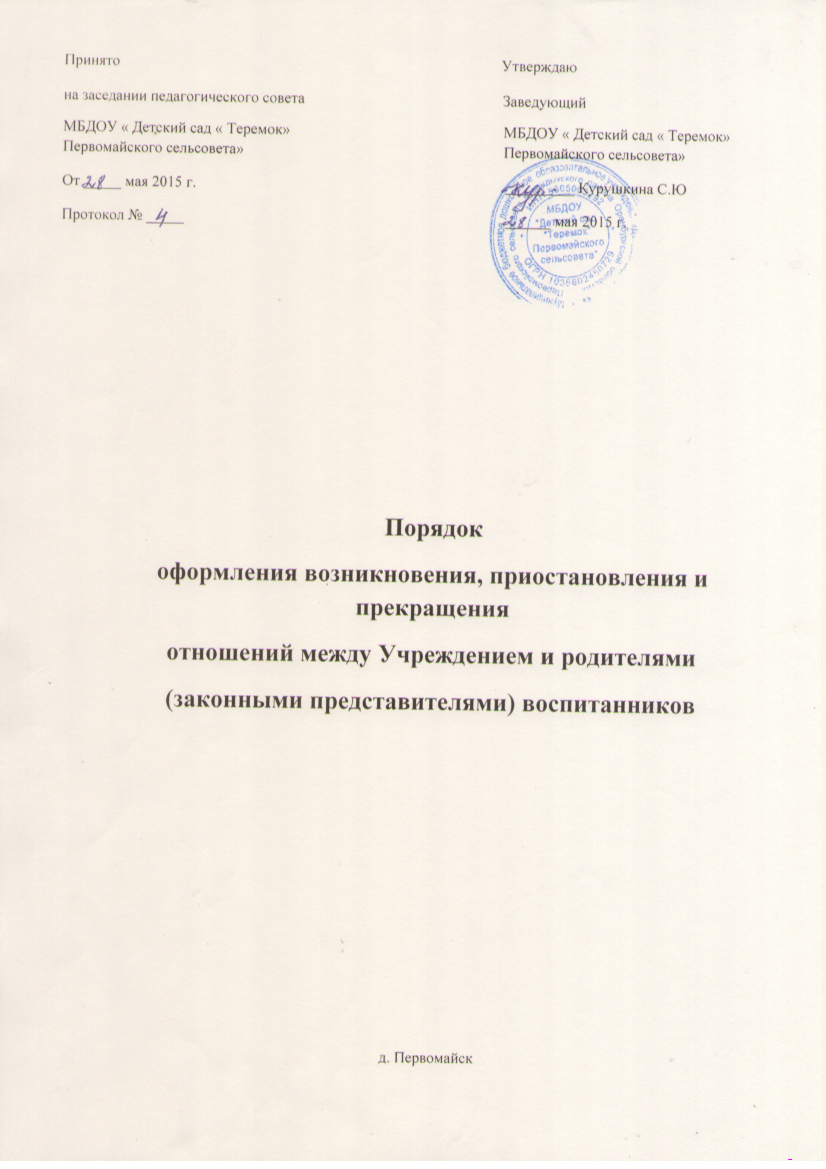 1. Общие положения1.1. Настоящий Порядок разработан в соответствии с Федеральнымзаконом от 29.12.2012 № 273-ФЗ «Об образовании в Российской Федерации»,Порядком приема на обучение по образовательным программамдошкольного образования, утвержденным приказом Минобрнауки России от08.04.2014 № 293, Порядком организации и осуществления образовательнойдеятельности по основным общеобразовательным программам дошкольногообразования, утвержденным приказом Минобрнауки России от 30.08.2013 №1014, Уставом муниципального бюджетного дошкольного образовательногоучреждения «Детский сад « Теремок» Первомайского сельсовета Кувандыкского района Оренбургской области» (далее-Учреждение).1.2. Настоящий Порядок регламентирует оформление возникновения,приостановления и прекращения отношений между Учреждением иродителями (законными представителями) воспитанников (далее –образовательные отношения).1.3. Под образовательными отношениями понимаются отношения пореализации права граждан на образование, целью которых является освоениеобучающимися содержания образовательных программ дошкольногообразования.2. Возникновение образовательных отношений2.1. Основанием возникновения образовательных отношений являетсяприказ о зачислении воспитанника на обучение по образовательнойпрограмме дошкольного образования в Учреждении (далее-приказ).2.2. Изданию приказа предшествует заключение договора обобразовании по образовательной программе дошкольного образования(далее-договор).2.3. Руководитель Учреждения издает распорядительный акт озачислении ребенка на обучение по образовательной программе дошкольногообразования в Учреждение в течение трех рабочих дней после заключениядоговора. Распорядительный акт в трехдневный срок после издания размещается на официальном сайтеУчреждения в сети Интернет.2.4. Учреждение знакомит родителей (законных представителей)обучающегося со своим Уставом, с лицензией на осуществлениеобразовательной деятельности, с образовательными программами и другимидокументами, регламентирующими организацию и осуществлениеобразовательной деятельности, правами и обязанностями обучающихся, также о проведении витаминизации третьего блюда.Факт ознакомления родителей (законных представителей)поступающего с лицензией на осуществление образовательной деятельности,Уставом Учреждения фиксируется в заявление о приеме и заверяется личнойподписью родителей (законных представителей) ребенка.2.5. Прием в Учреждение на обучение по образовательной программедошкольного образования осуществляется по личному заявлению родителяребенка при предъявлении оригинала документа, удостоверяющего личностьиностранного гражданина и лица без гражданства в РФ, на основаниинаправления органов местного самоуправления (исполнительного органагосударственной власти субъекта РФ). Прием детей, впервые поступающих вобразовательную организацию, осуществляется на основании медицинскогозаключения.2.6. Дети с ограниченными возможностями здоровья принимаются наобучение по адаптированной программе дошкольного образования только ссогласия родителей (законных представителей) и на основаниирекомендаций психолого-медико-педагогической комиссии.2.7. Порядок и условия приема в Учреждение регламентируетсяПорядком приема на обучение по образовательным программамдошкольного образования Учреждения.2.8. Права и обязанности обучающегося, предусмотренныезаконодательством об образовании и локальными нормативными актамиУчреждения, возникают у лица, принятого на обучение с даты, указанной вприказе о приеме лица на обучение.3. Приостановление образовательных отношений3.1.Приостановление образовательных отношений, за исключениемприостановления образовательных отношений по инициативе Учреждения,осуществляется по заявлению родителей (законных представителей)воспитанника.В заявлении указываются:- фамилия, имя, отчество (при наличии) воспитанника;- дата и место рождения;- причины приостановления образовательных отношений.3.2. Приостановление образовательных отношений оформляетсяраспорядительным актом руководителя.3.3. Приостановление образовательных отношений по инициативеУчреждения.4. Прекращение образовательных отношений4.1. Образовательные отношения прекращаются в связи с отчислениемобучающегося из Учреждения:    4.1.1. В связи с завершением обучения по образовательной программедошкольного образования.    4.1.2. Досрочно по основаниям, установленным п. 4.2. Порядка4.2. Образовательные отношения могут быть прекращены досрочно вследующих случаях:    4.2.1. По инициативе родителей (законных представителей)несовершеннолетнего обучающегося, в т.ч. в случае перемены местажительства, перевода обучающегося для продолжения освоенияобразовательной программы дошкольного образования в другуюорганизацию, осуществляющую образовательную деятельность, выбораполучения образования в форме семейного образования.    4.2.2. В случае установления нарушения порядка приема вУчреждение, повлекшего по вине родителей (законных представителей)несовершеннолетнего обучающегося его незаконное зачисление вУчреждение.    4.2.3. По обстоятельствам, не зависящим от воли родителей (законныхпредставителей) несовершеннолетнего обучающегося и Учреждения, в т.ч. вслучае прекращения деятельности Учреждения.4.3. Досрочное прекращение образовательных отношений поинициативе родителей (законных представителей) несовершеннолетнегообучающегося не влечет за собой возникновение каких-либодополнительных, в т.ч. материальных обязательств перед Учреждением.4.4. Основанием для прекращения образовательных отношенийявляется приказ об отчислении обучающегося из Учреждения. Права иобязанности обучающегося, предусмотренные законодательством обобразовании и локальными нормативными актами Учреждения,прекращаются с даты его отчисления из Учреждения.4.5. При отчислении обучающегося Учреждение выдает его родителям(законным представителям) следующие документы:– медицинскую карту обучающегося;– портфолио Обучающегося (при наличии)4.6. При переводе обучающего из Учреждения в другоеобразовательное Учреждение документы выдаются по личному заявлениюего родителей (законных представителей).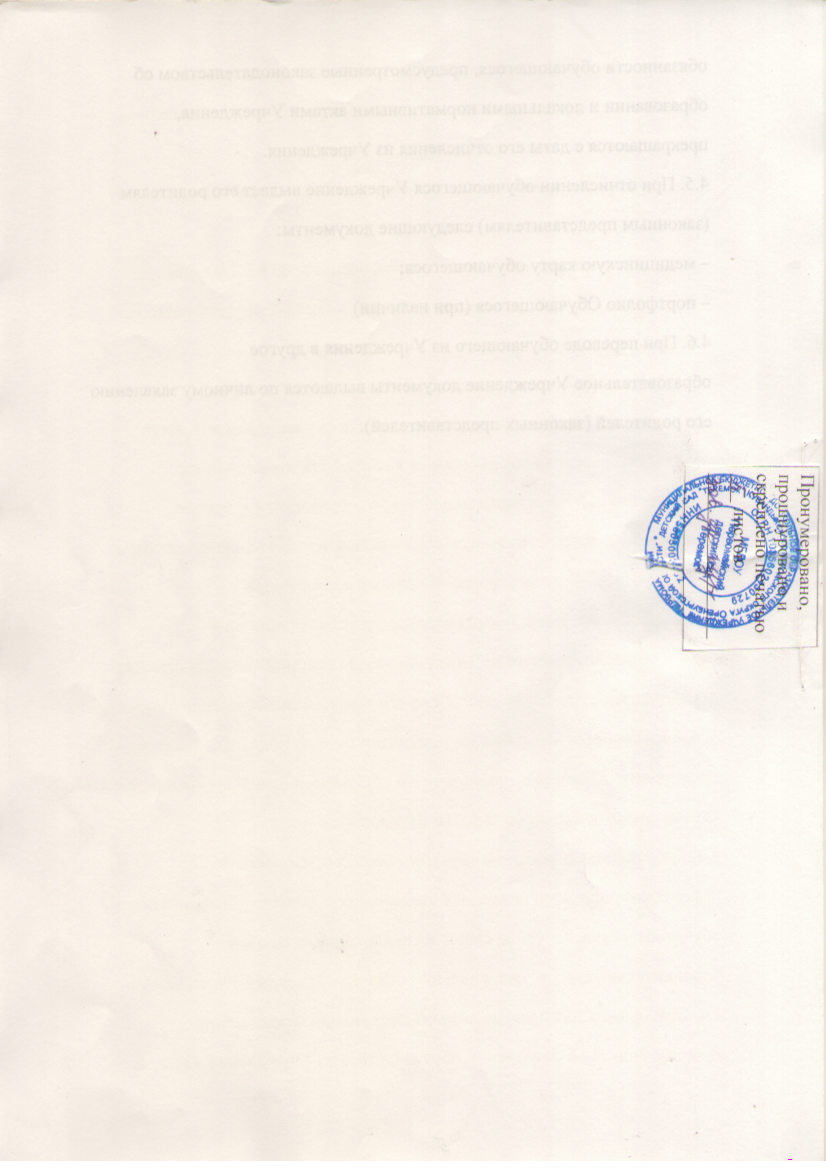 